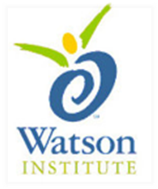 Strengths/SkillsStudent may have problems with…Things to try if student experiences difficultyPreferred Activities/Strong InterestsSigns that student is experiencing difficultyAction Plan(when extra behavior support is needed)Dislikes/StressorsMedical ConcernsAdditional Comments:Additional Comments:My Contact Information: